Оценка эффективноститечение последнего месяца действия социального контракта орган социальной защиты населения под-готавливает заключение об оценке выполнения ме-роприятий или о целесообразности продления срока действия социального контракта не более чем на по-ловину срока ранее заключенного социального кон-тракта.течение четвертого месяца после месяца окончания срока действия социального контракта орган социаль-ной защиты населения подготавливает отчет об оцен-ке эффективности реализации социального контрак-та, включающий в себя:9асведения о доходах гражданина (семьи граж-данина) за три месяца, следующие за месяцем окончания срока действия социального контрак-та, которые представляет гражданин, и их срав-нение со сведениями о доходах, представленных гражданином при подаче заявления на оказание государственной социальной помощи на основа-нии социального контракта;9оценку условий жизни гражданина (семьи граж-данина) по окончании срока действия социально-го контракта;9анализ целесообразности заключения нового со-циального контракта.Отчет предоставляется органом социальной защиты населения в министерство ежемесячно.Органом социальной защиты населения проводится ежемесячный мониторинг условий жизни граждани-на (семьи гражданина) в течение следующего срока со дня окончания срока действия социального кон-тракта: в течение 12 месяцев проверяется факт осу-ществления гражданином трудовой деятельности По результатам, полученным в ходе мониторин-га, орган социальной защиты населения принимает решение о целесообраз-ности заключения с граждани-ном нового социального контракта.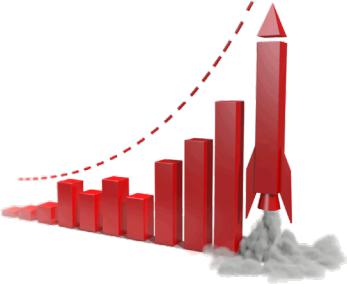 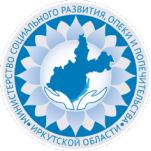 Социальный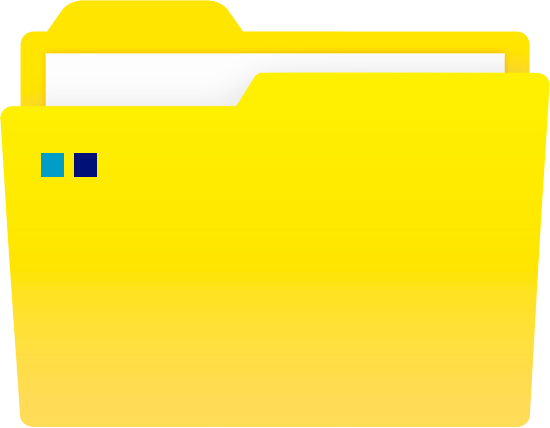 контракт:простое решениенепростых проблемПо вопросам заключения социальных контрактов Вы можете обратиться в Управление социальной защиты по адресу г.Усолье – Сибирское Б.Хмельницкого,32 контактные телефоны: 8(39543) 6-89-398(39543) 6-21-23   8 (950) 147- 49- 57или к специалистам участковых служб МО Усольского района (для жителей Усольского района)согласно графику приемаКаждый  четверг в фойе Управления социальной защиты населения в 14-00 часов проводятся обучающие семинары по заключению социальных контрактов с малоимущими гражданами.Министерство социального развития, опеки и попечительства Иркутской области ОГКУ УСЗН по городу Усолье – Сибирское и Усольскому районупамяткаправила реализации мероприятий оказаниягосударственной социальной помощи на основании социального контрактапоиск работы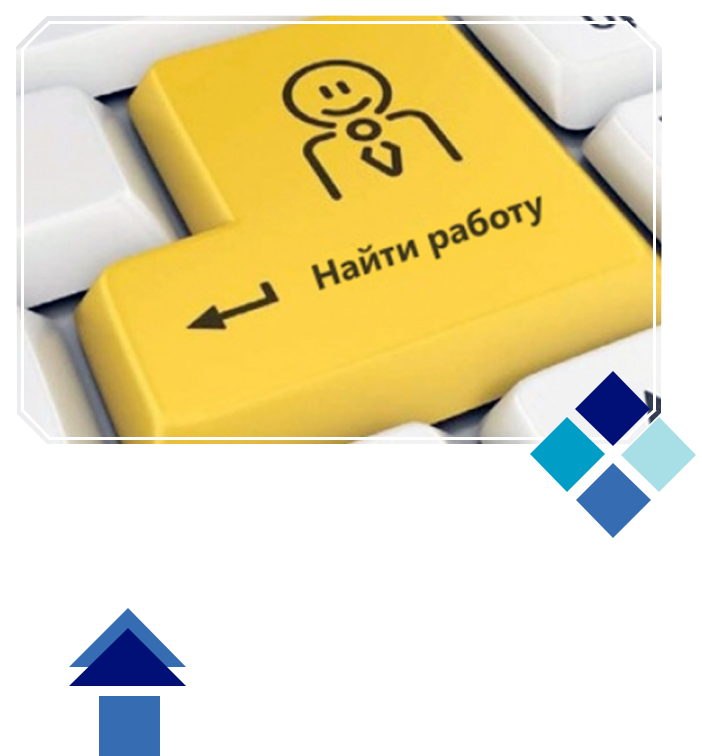  СОЦИАЛЬНЫЙ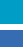 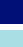  КОНТРАКТ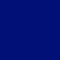 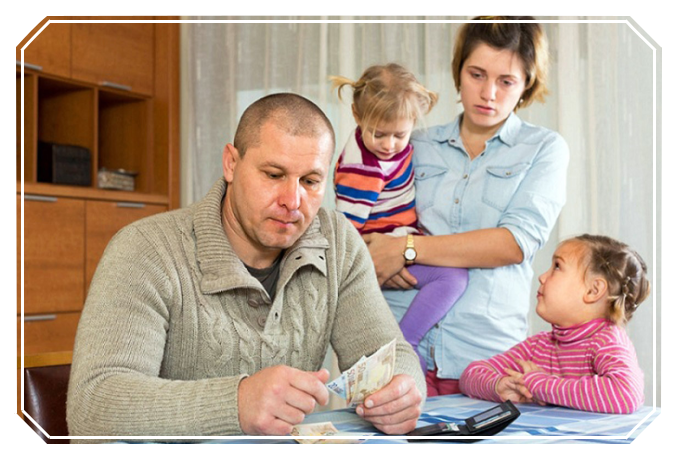 Максимальный срок,на который заключается контрактОбщий срок, на который заключается социальный контракт, составляет не более чем на 9 мес.Требования к конечному результату по исполне-нию социального контракта9Заключение гражданином трудового договора впериод действия социального контракта;9повышение денежных доходов гражданина (семьигражданина) по истечении срока действия соци-ального контракта.Обязательства гражданина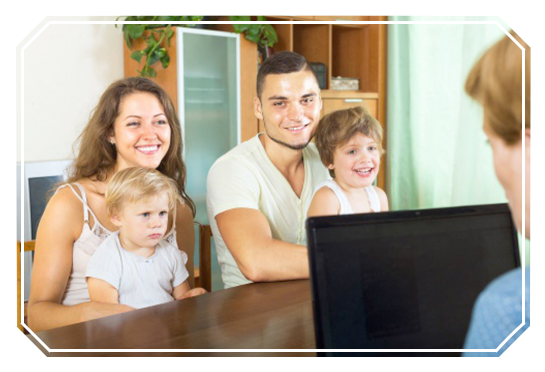 по исполнению социального контракта9Встать на учет в органах занятости населения вкачестве безработного или ищущего работу;9зарегистрироваться на портале «Работа в Рос-сии»;9осуществить поиск работы с последующим за-ключением трудового договора в период дей-ствия социального контракта;9пройти в период действия социального контрактапрофессиональное обучение или получить допол-нительное профессиональное образование, если указанное обязательство установлено социальным контрактом;9пройти в период действия социального контрак-та стажировку с последующим заключением тру-дового договора, если указанное обязательство установлено социальным контрактом.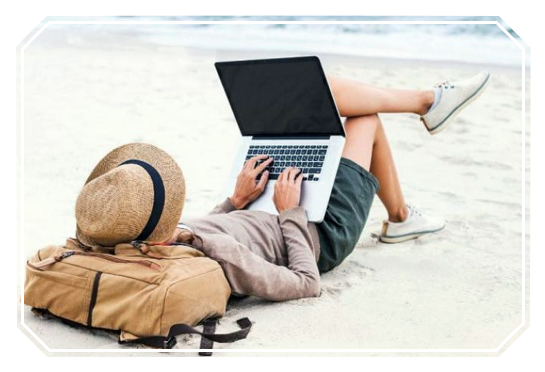 Обязательства органов социальной защиты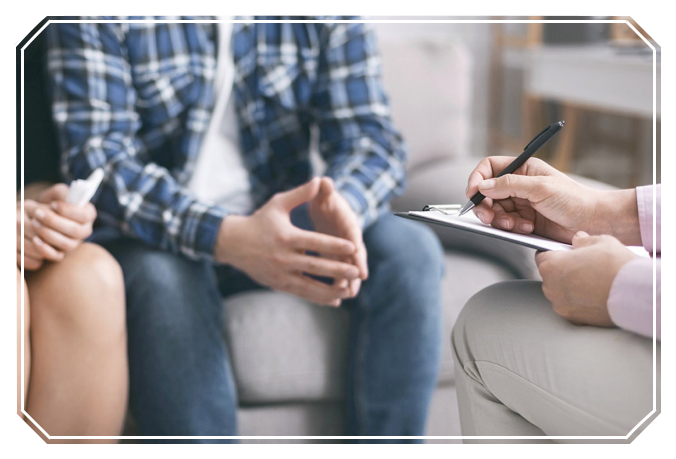 9оказывать совместно с органами занятости насе-ления, органами местного самоуправления содей-ствие в поиске гражданином работы с последую-щим трудоустройством;9осуществлять ежемесячную денежную выплатугражданину, зарегистрированному в органах за-нятости населения в качестве безработного или ищущего работу, в течение месяца с даты заклю-чения социального контракта и в течение трех месяцев с момента подтверждения факта трудоу-стройства гражданина в установленном размере ВПМ;9возместить расходы работодателю на прохожде-ние гражданином стажировки, по результатам которой заключен трудовой договор, в размере фактически понесенных, но не более МРОТ, если указанное обязательство установлено социаль-ным контрактом;9осуществлять  ежемесячную  денежную  выплатугражданину (в случае отсутствия оснований пре-доставления гражданину образовательных про-грамм, приобретенных за счет средств ор-гана занятости населения) в период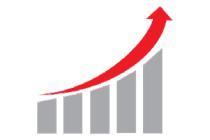 обучения, но не более трехмесяцев,	в	размере50% ВПМ.ПОИСК РАБОТЫ * ПОИСК РАБОТЫ * ПОИСК РАБОТЫ * ПОИСК РАБОТЫ * ПОИСК РАБОТЫ * ПОИСК РАБОТЫ * ПОИСК РАБОТЫ * ПОИСК РАБОТЫРазмер социальнойСрок предоставленияРазмер социальнойвыплаты повыплатывыплаты повыплатысоцконтрактусоцконтракту13 012 руб.ежемесячно,не более 4 мес.30 000 руб. – курсобучения6 506 руб. (50% величиныежемесячно,ПМ для трудоспособногоне более 3 мес.населения за II кв.предшествующего года)26 648,3 руб. (МРОТежемесячно,с учетом размеровне более 3 мес.страховых взносов)